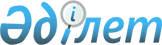 О внесении изменения в решение Каракиянского районного маслихата от 29 марта 2021 года 2/18 "Об утверждении Правил оказания социальной помощи, установления размеров и определения перечня отдельныхкатегорий нуждающихся граждан"
					
			Утративший силу
			
			
		
					Решение Каракиянского районного маслихата Мангистауской области от 27 декабря 2021 года № 11/114. Зарегистрировано в Министерстве юстиции Республики Казахстан 13 января 2022 года № 26464. Утратило силу решением Каракиянского районного маслихата Мангистауской области от 17 октября 2023 года № 7/74.
      Сноска. Утратило силу решением Каракиянского районного маслихата Мангистауской области от 17.10.2023 № 7/74 (вводится в действие по истечении десяти календарных дней после дня его первого официального опубликования).
      Каракиянский районный маслихат РЕШИЛ:
      1. Внести в решение маслихата Каракиянского района Мангистауской области "Об утверждении Правил оказания социальной помощи, установления размеров и определения перечня отдельных категорий нуждающихся граждан" от 29 марта 2021 года №2/18 (зарегистрировано в Реестре государственной регистрации нормативных правовых актов под № 4488) следующее изменение:
      Правила оказания социальной помощи, установления размеров и определения перечня отдельных категорий нуждающихся граждан, утвержденные вышеуказанным решением, изложить в новой редакции согласно приложению к настоящему решению. 
      2. Настоящее решение вводится в действие по истечении десяти календарных дней после дня его первого официального опубликования. Правила оказания социальной помощи, установления размеров и определения перечня отдельных категорий нуждающихся граждан  по Каракиянскому району Глава 1. Общие положения
      1. Настоящие Правила оказания социальной помощи, установления размеров и определения перечня отдельных категорий нуждающихся граждан (далее - Правила) разработаны в соответствии с постановлением Правительства Республики Казахстан от 21 мая 2013 года №504 "Об утверждении Типовых правил оказания социальной помощи, установления размеров и определения перечня отдельных категорий нуждающихся граждан" (далее –Типовые правила) и определяет порядок оказания социальной помощи, установления размеров и определяют категорий нуждающихся граждан.
      2. Основные термины и понятия, которые используются в настоящих Правилах:
      1) Государственная корпорация "Правительство для граждан" по (далее – уполномоченная организация) – юридическое лицо, созданное по решению Правительства Республики Казахстан для оказания государственных услуг, услуг по выдаче технических условий на подключение к сетям субъектов естественных монополий и услуг субъектов квазигосударственного сектора в соответствии с законодательством Республики Казахстан, организации работы по приему заявлений на оказание государственных услуг, услуг по выдаче технических условий на подключение к сетям субъектов естественных монополий, услуг субъектов квазигосударственного сектора и выдаче их результатов услугополучателю по принципу "одного окна", а также обеспечения оказания государственных услуг в электронной форме, осуществляющее государственную регистрацию прав на недвижимое имущество по месту его нахождения;
      2) специальная комиссия – комиссия, создаваемая решением акима района, по рассмотрению заявления лица (семьи), претендующего на оказание социальной помощи в связи с наступлением трудной жизненной ситуации;
      3) прожиточный минимум - необходимый минимальный денежный доход на одного человека, равный по величине стоимости минимальной потребительской корзины, рассчитываемый республиканским государственным учреждением "Департамент Бюро национальной статистики Агентства по стратегическому планированию и реформам Республики Казахстан Мангистауской области";
      4) праздничные дни – дни национальных и государственных праздников Республики Казахстан;
      5) среднедушевой доход семьи (гражданина) – доля совокупного дохода семьи, приходящаяся на каждого члена семьи в месяц;
      6) трудная жизненная ситуация – ситуация, объективно нарушающая жизнедеятельность гражданина, которую он не может преодолеть самостоятельно;
      7) уполномоченный орган - государственное учреждение "Каракиянский районный отдел занятости, социальных программ и регистрации актов гражданского состояния";
      8) участковая комиссия – комиссия, создаваемая решениями акима села, сельского округа для проведения обследования материального положения лиц (семей), обратившихся за социальной помощью и подготовки заключений;
      9) предельный размер – утвержденный максимальный размер социальной помощи. 
      3. Для целей настоящих Правил под социальной помощью понимается помощь, предоставляемая местным исполнительным органом (далее-МИО) в денежной форме отдельным категориям нуждающихся граждан (далее-получатели социальной помощи) в случае наступления трудной жизненной ситуации, а также к праздничным дням.
      4.Социальная помощь предоставляется единовременно и (или) периодически (ежемесячно, 1 раз в полугодие). 
      5. Лицам, указанным в статье 16 Закона Республики Казахстан "О социальной защите инвалидов в Республике Казахстан" и в подпункте 2) статьи 10, в подпункте 2) статьи 11, в подпункте 2) статьи 12, в подпункте 2) статьи 13  Закона Республики Казахстан "О ветеранах", социальная помощь оказывается в порядке, предусмотренном настоящими Правилами. Глава 2. Порядок оказания социальной помощи, определения перечня отдельных категорий нуждающихся получателей и установления  размеров социальной помощи
      6. Социальная помощь к праздничным дням оказывается единовременно в виде денежных выплат следующим категориям граждан:
      1) 21-23 марта- Наурыз мейрамы: 
      многодетным матерям, награжденными подвесками "Алтын алқа", "Күміс алқа", получившие ранее звание "Мать-героиня", награжденным орденом "Материнская слава" I и II степени – 2 (двух) месячных расчетных показателей;
      2) День Победы -9 мая:
      ветеранам Великой Отечественной войны – в размере 1 000 000 (один миллион) тенге;
      лицам, приравненным по льготам к инвалидам Великой Отечественной войны – в размере 60 (шестьдесят) месячных расчетных показателей;
      лицам, приравненным по льготам к участникам Великой Отечественной войны – в размере 50 (пятьдесят) месячных расчетных показателей;
      лицам, награжденными орденами и медалями бывшего Союза ССР за самоотверженный труд и безупречную воинскую службу в тылу в годы Великой Отечественной войны - в размере 40 (сорок) месячных расчетных показателей;
      лицам, проработавшие (прослужившие) не менее шести месяцев с 22 июня 1941 года по 9 мая 1945 года и не награжденные орденами и медалями бывшего Союза ССР за самоотверженный труд и безупречную воинскую службу в тылу в годы Великой Отечественной войны - в размере 40 (сорок) месячных расчетных показателей;
      ветеранам боевых действий на территории других государств – в размере 50 (пятьдесят) месячных расчетных показателей; 
      семьям погибших военнослужащих, а именно: 
      семьям военнослужащих, партизан, подпольщиков, ветеранов Великой Отечественной войны, ветеранов боевых действий на территории других государств, ветеранов, приравненных по льготам к ветеранам Великой Отечественной войны, погибших (пропавших без вести) или умерших в результате ранения, контузии или увечья, полученных при защите бывшего Союза Советских Социалистических Республик (далее – Союз ССР), исполнении иных обязанностей воинской службы (служебных обязанностей) или вследствие заболевания, связанного с пребыванием на фронте- в размере 40 (сорок) месячных расчетных показателей;
      семьям погибших в Великой Отечественной войне лиц из числа личного состава групп самозащиты объектовых и аварийных команд местной противовоздушной обороны, семьи погибших работников госпиталей и больниц города Ленинграда - в размере 40 (сорок) месячных расчетных показателей;
      семьям военнослужащих, лиц начальствующего и рядового состава, призванных на сборы военнообязанных Министерства обороны, органов внутренних дел и государственной безопасности бывшего Союза ССР, погибших (умерших) во время выполнения задач по охране общественного порядка при чрезвычайных обстоятельствах, связанных с антиобщественными проявлениями- в размере 40 (сорок) месячных расчетных показателей;
      семьям военнослужащих, погибших (пропавших без вести) или умерших вследствие ранения, контузии, увечья, заболевания, полученных в период боевых действий в Афганистане или других государствах, в которых велись боевые действия - в размере 40 (сорок) месячных расчетных показателей;
      семьям военнослужащих, погибших (умерших) при прохождении воинской службы в мирное время - в размере 40 (сорок) месячных расчетных показателей;
      семьям лиц, погибших при ликвидации последствий катастрофы на Чернобыльской атомной электростанции и других радиационных катастроф и аварий на объектах гражданского или военного назначения – в размере 40 (сорок) месячных расчетных показателей;
      семьям умерших вследствие лучевой болезни или умерших инвалидов, а также граждан, смерть которых в установленном порядке связана с воздействием катастрофы на Чернобыльской атомной электростанции и других радиационных катастроф и аварий на объектах гражданского или военного назначения и ядерных испытаний – в размере 40 (сорок) месячных расчетных показателей;
      супруге (супругу) умершего инвалида Великой Отечественной войны или лица, приравненного по льготам к инвалидам Великой Отечественной войны, а также супруге (супругу) умершего участника Великой Отечественной войны, партизана, подпольщика, гражданина, награжденного медалью "За оборону Ленинграда" или знаком "Жителю блокадного Ленинграда", признававшихся инвалидами в результате общего заболевания, трудового увечья и других причин (за исключением противоправных), которые не вступали в повторный брак - в размере 40 (сорок) месячных расчетных показателей; 
      рабочим и служащим, направлявшимся на работу в Афганистан в период с 1 декабря 1979 года по декабрь 1989 года и другие страны, в которых велись боевые действия – в размере 40 (сорок) месячных расчетных показателей;
      рабочим и служащим Комитета государственной безопасности бывшего Союза ССР, временно находившиеся на территории Афганистана и не входившие в состав ограниченного контингента советских войск- в размере 40 (сорок) месячных расчетных показателей;
      3) День Конституции Республики Казахстан - 30 августа:
      лицам, пострадавшим вследствие ядерных испытаний на Семипалатинском испытательном ядерном полигоне – в размере 10 (десять) месячных расчетных показателей;
      инвалидам всех групп в размере 25 (двадцать пять) месячных расчетных показателей, детям-инвалидам – в размере 30 (тридцать) месячных расчетных показателей; 
      получателям государственного социального пособия по утере кормильца в размере 8 (восемь) месячных расчетных показателей;
      4) 16 декабря – День Независимости:
      жертвам политических репрессий, к которым были применены репрессий за участие в событиях 17-18 декабря 1986 года в Казахстане, за исключением лиц, осужденных за совершение умышленных убийств и посягательство на жизнь работника милиции, народного дружинника в этих событиях, в отношении которых сохраняется действующий порядок пересмотра уголовных дел, в размере 50 (пятьдесять) месячных расчетных показателей;
      лицам, не способным к самообслуживанию в связи с преклонным возрастом, вследствие предыдущего заболевания и (или) инвалидности, в размере 2 (двух) месячных расчетных показателей:
      7. Социальная помощь оказывается следующим отдельным категориям нуждающихся граждан оказывается единовременно и (или) периодически (ежемесячно, 1 раз в полугодие) следующим категориям граждан:
      1) лицам, имеющим социально-значимые заболевания, не получающих социальные выплаты из уполномоченной организации, без учета доходов: со злокачественными новообразованиями; состоящим на диспансерном учете с заболеванием туберкулез; заразившимся вирусом иммунодефицита человека, единовременно в размере 26 (двадцать шесть) месячных расчетных показателей;
      2) лицам, пострадавшим вследствие стихийного бедствия или пожара, без учета доходов, единовременно в размере 50 (пятьдесят) месячных расчетных показателей;
      3) детям, заразившимся вирусом иммунодефицита человека, в размере 2 (двух) прожиточных минимумов по Республике Казахстан, ежемесячно;
      4) лицам (семьям), оказавшимся в трудной жизненной ситуации по следующим основаниям:
      сиротство, отсутствие родительского попечения, безнадзорность несовершеннолетних, в том числе девиантное поведение, нахождение несовершеннолетних в специальных организациях образования, организациях образования с особым режимом содержания, ограничение возможностей раннего психофизического развития детей от рождения до трех лет, стойкие нарушения функций организма, обусловленные физическими и (или) умственными возможностями, ограничение жизнедеятельности вследствие социально значимых заболеваний и заболеваний, представляющих опасность для окружающих, неспособность к самообслуживанию в связи с преклонным возрастом, вследствие перенесенной болезни и (или) инвалидности, жестокое обращение, приведшее к социальной дезадаптации и социальной депривации, бездомность (лица без определенного места жительства), освобождение из мест лишения свободы, нахождение на учете службы пробации - имеющих среднедушевой доход ниже 1,5 кратной величины прожиточного минимума по Мангистауской области, предшествующий кварталу обращения, единовременно в размере до 40 (сорок) месячных расчетных показателей;
      5) студентам высших учебных заведении Республики Казахстан, из числа: инвалидов с детства, сирот, детей, оставшимся без попечения родителей (родителя) обучающимся по очной форме обучения, при наличии среднедушевого дохода, не превышающего порога, установленного местными представительными органами в кратном отношении к прожиточному минимуму, единовременно в размере 200 (двести) месячных расчетных показателей.
      8. Порядок оказания социальной помощи, основания для прекращения и возврата предоставляемой социальной помощи определяется согласно Типовым правилам.
      9. Социальная помощь к праздничным дням оказывается по списку, утверждаемому местным исполнительным органом по представлению уполномоченной организации либо иных организаций без истребования заявлений от получателей.
      10. Финансирование расходов на предоставление социальной помощи осуществляется в пределах средств, предусмотренных бюджетом Каракиянского района на текущий финансовый год.
      11. Социальная помощь предоставляется в денежной форме через банки второго уровня или организации, имеющие лицензии на соответствующие виды банковских операций, путем перечисления на счета получателей. Глава 3. Заключительное положение
      12. Мониторинг и учет предоставления социальной помощи проводит уполномоченный орган с использованием базы данных автоматизированной информационной системы "Е-Собес".
					© 2012. РГП на ПХВ «Институт законодательства и правовой информации Республики Казахстан» Министерства юстиции Республики Казахстан
				
      Секретарь Каракиянского районного маслихата 

Ж. Қалаубай
Приложение к решениюот 27 декабря 2021 года№ 11/114Приложение к решениюКаракиянского районногомаслихата от 29 марта 2021года № 2/18